Монтажник электрических подъёмников 4 уровень квалификации 1. 103 (Один или несколько правильных ответов) Действия работника при несчастном случае на производственемедленно освободить потерпевшего от воздействия травмирующих факторов. При необходимости вызвать медицинских работников и оказать ему первую помощь.принять неотложные меры по предотвращению развития аварийной ситуации и воздействия травмирующих факторов на других лиц. сообщить работодателю или лицу им уполномоченному о происшедшем несчастном случае. если есть свидетели – записать их номера телефона или адрес.  не предпринимать никаких действий, сообщить начальству.2. 116 (Один или несколько правильных ответов) Требования к диэлектрическим перчаткамДиэлектрические перчатки проходят испытание 1 раз в 6 месяцев в специализированных лабораториях с обязательной отметкой на них даты испытания  - Диэлектрические перчатки проходят испытание 1 раз в год в специализированных лабораториях с обязательной отметкой на них даты испытанияДиэлектрические перчатки проходят испытание 1 раз в 2 года в специализированных лабораториях с обязательной отметкой на них даты испытанияПеред применением перчатки следует осмотреть, обратив внимание на отсутствие механических повреждений, загрязнения и увлажнения, а также проверить наличие проколов путем скручивания перчаток в сторону пальцев. 3. 216 (Точное значение) Минимальный диаметр стальных, проволочных, тяговых, канатов лифтов, должен быть не менее_____ мм (миллиметров)4. 227 (Один или несколько правильных ответов) Ограничитель скорости должен быть снабжен табличкой с указанием:фирмы - изготовителя данного ловителя идентификационного номера скорости срабатывания ограничителя скорости заводского номера и телефона обслуживающей организации5. 232 (Точное значение) Максимальная величина ускорения (замедления) движения кабины при эксплуатационных режимах работы не должна превышать:____ м/с2 для пассажирских лифтов и грузовых лифтов, доступных для людей;____ м/с2 для пассажирских лифтов для лечебно-профилактических учреждений;6. 240 (Один или несколько правильных ответов) Для каких из указанных электрических цепей должны быть предусмотрены отдельные выключатели?Освещение помещений для размещения оборудования; Освещение шахты; Освещение кабины; Розетки на крыше кабины, под кабиной, в приямке, машинном и блочном помещениях;Вентиляция кабины;Двусторонняя переговорная связь;7. 243 (Один или несколько правильных ответов) Какие из приведенных требований к работе механического тормоза являются верными для электропривода переменного тока при питании электродвигателя непосредственно от сети - Снятие механического тормоза должно происходить одновременно с включением электродвигателя или после его включения Отключение электродвигателя должно сопровождаться наложением механического тормоза Снятие механического тормоза должно происходить только при величине тока электродвигателя лебедки, обеспечивающей необходимый момент для удержания кабины Допускается не накладывать механический тормоз при остановке на уровне этажной площадки при условии, что кабина будет удерживаться на этом уровне моментом электродвигателя8. 251 (Один правильный ответ) При каких скоростях движения кабины должны срабатывать ограничители скорости, приводящие в действие ловители кабины резкого торможения?Если скорость движения кабины вниз превысит номинальную не менее чем на 10% и составит не более 1,5 м/с.Если скорость движения кабины вниз превысит номинальную не менее чем на 25%.- Если скорость движения кабины вниз превысит номинальную не менее чем на 15% и составит не более 0,8 м/с. Если скорость движения кабины вниз превысит номинальную не менее чем на 25% и составит не более 1,5 м/с.9. 260 (Один или несколько правильных ответов) Что должно указываться на маркировке многослойного стекла, используемого для ограждения дверей лифта?Дата испытанийТип стекла; Владелец лифтаНаименования и торговой марки фирмы-поставщика стекла; Толщина. 10. 264 (Один или несколько правильных ответов) Какими способами осуществляется крепление каната к барабану, обеспечивающее эквивалентный уровень безопасности?С использованием одной или двух прижимных планокПосредством трения и натяженияПосредством заклинивания Посредством сращиванияПосредством зацепления за крюкС использованием не менее двух прижимных планок При нахождении кабины на полностью сжатом буфере или упоре на барабане должно оставаться не менее полутора запасных витков каждого каната, не считая витков,находящихся под прижимными планками При нахождении кабины на полностью сжатом буфере или упоре на барабане должно оставаться не менее одного запасного витка каждого каната265 (Точное значение) Напряжение переносных ламп должно быть не более ____ В.(Вольт)266 (Один или несколько правильных ответов) Какие устройства должны быть обязательно предусмотрены на крыше кабины?- Аппараты управления Устройство остановки лифта Розетка для подключения переносного аппарата двухсторонней связиЭлектрическая розетка 13. 267 (Точное значение) Движение кабины должно быть возможным после перемещения запирающего элемента автоматического замка двери шахты не менее чем на____ мм в ответную часть замка.14. 269 (Один или несколько правильных ответов) Чем должны быть снабжены выключатели с ручным приводом?Предупреждающими плакатами.Соответствующими символами или надписями: "Вкл.", "Откл.".  Предписывающими плакатами.Табличкой с указанием напряжения.271 (Точное значение) Напряжение питания цепей управления лифта, освещения, розеток для подключения переносного инструмента должно быть не более ____ В.274 (Один правильный ответ) Целью установки буферов для лифта, оборудованного лебедкой барабанной или со звездочкой, является - Только ограничение перемещения кабины и противовеса внизПредупреждение обрыва или нерегламентированной вытяжки канатаОграничение горизонтального перемещения противовеса (уравновешивающего устройства) относительно направляющихОграничение перемещения кабины и противовеса вниз и ограничение перемещения кабины вверх 17. 276 (Один или несколько правильных ответов) Какие из перечисленных сведений должны быть указаны на табличке ловителя?Фирма-производитель данного ловителя Идентификационный номер Дата опломбирования ловителя с регулируемым усилием торможения изготовителемНаименование данного ловителя18. 277 (Один или несколько правильных ответов) Что из перечисленного является целью установки ограждения отводных блоков и звездочек?Предотвращение травм обслуживающего персонала. Предотвращение спадания тяговых элементов с блоков и звездочек.  Предотвращение попадания предметов между тяговыми элементами и блоками или звездочками. Предотвращение загрязнения тяговых элементов.19. 278 (Один или несколько правильных ответов) Двусторонней переговорной связью с помещением для обслуживающего персонала обязательно должны быть оборудованы:Шахта лифтаМашинное помещениеБлочное помещениеКабина и крыша кабины, предназначенные для размещения людей Приямок20. 279 (Один правильный ответ) У какого лифта могут быть применены вертикально-раздвижные двери?У грузового лифта, в котором допускается транспортировка пассажировТолько у грузового лифта, в котором не допускается транспортировка пассажиров У пассажирского лифтаУ любого лифта21. 282 (Один правильный ответ) Какую нагрузку должны выдерживать двери кабины?Нагрузку, возникающую при испытаниях лифта.Номинальную нагрузку, указанную в паспорте лифта.В закрытом положении в 300 Н, равномерно распределенную по круглой или квадратной площадке площадью 5 см2 и приложенную изнутри кабины перпендикулярно к плоскости двери в любой ее точке с упругой деформацией, не превышающей 15 мм, при этом остаточная деформация и изменение функционирования после снятия нагрузки не допускаются. В закрытом положении в 250 Н, равномерно распределенную по круглой или квадратной площадке площадью 5 см2 и приложенную изнутри кабины перпендикулярно к плоскости двери в любой ее точке с упругой деформацией, не превышающей 15 мм, при этом остаточная деформация и изменение функционирования после снятия нагрузки не допускаются.22. 283 (Один правильный ответ) Какую нагрузку должны выдерживать двери шахты?Нагрузку, возникающую при испытаниях лифта.Номинальную нагрузку, указанную в паспорте лифта.В закрытом положении в 300 Н, равномерно распределенную по круглой или квадратной площадке площадью 5 см2 и приложенную к дверной панели под прямым углом в любой ее точке с упругой деформацией, не превышающей 15 мм, при этом остаточная деформация и изменение функционирования после снятия нагрузки не допускаются. В закрытом положении в 250 Н, равномерно распределенную по круглой или квадратной площадке площадью 5 см2 и приложенную к дверной панели под прямым углом в любой ее точке с упругой деформацией, не превышающей 15 мм, при этом остаточная деформация и изменение функционирования после снятия нагрузки не допускаются.23. 284 (Один правильный ответ) Какую нагрузку должно выдерживать сплошное ограждение шахты лифта?Нагрузку, возникающую при испытаниях лифта.Номинальную нагрузку, указанную в паспорте лифта.Нагрузку в 300 Н, равномерно распределенную по круглой или квадратной площадке площадью 5 см2 и приложенную под прямым углом в любой ее точке с упругой деформацией, не превышающей 15 мм, при этом остаточная деформация не допускается.Нагрузку в 400 Н, равномерно распределенную по круглой или квадратной площадке площадью 5 см2 и приложенную под прямым углом в любой ее точке с упругой деформацией, не превышающей 15 мм, при этом остаточная деформация не допускается.24. 285 (Один или несколько правильных ответов) Какие из приведенных требований к работе механического тормоза являются верными для электропривода с управляемым преобразователем?Прерывание электропитания тормоза должно осуществляться не менее чем двумя электрическими устройствами, объединенными или функционально связанными с последовательно включенными электрическими устройствами, вызывающими прерывание питания электродвигателя лебедки Снятие механического тормоза должно происходить только при величине токаэлектродвигателя лебедки, обеспечивающей необходимый момент для удержания кабины Отключение электродвигателя лебедки должно сопровождаться наложением механического тормоза Допускается не накладывать механический тормоз при остановке на уровне этажной площадки при условии, что кабина будет удерживаться на этом уровне моментом электродвигателя Снятие механического тормоза должно происходить одновременно с включением электродвигателя или после его включения25. 289 (Точное значение) Освещенность машинного помещения должна быть не менее___ лк. (люкс) на уровне пола26. 293 (Один или несколько правильных ответов) Какими средствами контроля и измерения допускается пользоваться при техническом обслуживании или ремонте лифтов со станцией управления на основе микропроцессоровМультиметр Проверку цепей управления допускается производить с помощью контрольных лампОсциллограф Специальный тестер, для проверки матрицы Индикатор логических уровней на основе микроэлектроники 27. 296 (Один правильный ответ) Приямок глубиной более 2500 ммДолжен оборудоваться дверью, соответствующей требованиям ГОСТ Р 53780- 2010 5.4.1.3 Оборудовать лифт приямком глубиной более 2500 мм не допускаетсяДолжен оборудоваться стационарным устройством (лестницей, скобами и т.д.), расположенным в пределах досягаемости из дверного проема297 (Точное значение) Зазор между обвязкой дверного проема и створками или между створками и порогом при закрытой двери должен быть не более -___ мм (миллиметров)298 (Точное значение) Зазор между створками кабины при закрытой двери должен быть не более _____ мм (миллиметров)301 (Один правильный ответ) В каком случае работодатель обязан отстранить от работы работника?Работник не прошел в установленном порядке обязательный медицинский осмотр- Работник появился на работе в состоянии алкогольного, наркотического или иного токсического "опьянения"Работник не прошёл обучение и проверку знаний по охране трудаВо всех перечисленных случаях 31. 311 (Один правильный ответ) О каких событиях работник обязан немедленно известить своего руководителя:О возникновении любой ситуации, угрожающей жизни и здоровью людейО каждом несчастном случае на производствеОб ухудшении состояния своего здоровьяОбо всём перечисленном 32. 313 (Один правильный ответ) Какие признаки отравления угарным газом?Тошнота, рвотаЗатруднение дыхания, чувство нехватки воздуха, одышкаГоловная боль, головокружениеВсё перечисленное 33. 314 (Один правильный ответ) Когда должен применяться наружный (непрямой) массаж сердца?После освобождения пострадавшего от опасного фактораПри повышении артериального давленияПри отсутствии у пострадавшего пульса Только если пострадавший судорожно дышитПри кровотечении34. 315 (Один правильный ответ) Определите последовательность оказания первой помощи при сотрясении головного мозгаСрочно вызвать врача, обеспечить абсолютный покой пострадавшему, на его голову наложить холод Наложить на голову пострадавшего холод, дать ему крепкого чая или кофе, сопроводить его в медицинское учреждениеДать пострадавшему обезболивающие и успокоительные таблетки, доставить его в медицинское учреждение318 (Один или несколько правильных ответов) Правила наложения жгута при артериальном кровотеченииПеред наложением жгута поврежденную конечность поднимают, а место наложения оборачивают несколькими слоями марли (или подкладывают платок, полотенце, одежду)О правильности наложения жгута свидетельствуют: наличие пульса в нижерасположенных участках артерий и небольшое выделение крови из раныОбработать рану спиртом и закрыть стерильной салфеткойПод жгут вкладывают записку с указанием времени его наложения  - Жгут может находиться на конечности: в летнее время не более 1 часа, в зимнее время не более 30 минут. Если после истечения указанного времени нет возможности оказать пострадавшему помощь, жгут ослабляют на 10-15 минут, а обильное кровотечение останавливают пальцевым прижатием 37. 322 (Один правильный ответ) Самым надежным способом остановки кровотечения в случае повреждения крупных артериальных сосудов рук и ног является:Наложение давящей повязкиПальцевое прижатиеМаксимальное сгибание конечности- Наложение жгута 38. 323 (Один правильный ответ) Жгут накладывается:При капиллярном кровотеченииПри артериальном и/или венозном кровотечении Только при артериальном кровотечении39. 336 (Один правильный ответ) Допускается ли использование лифта для транспортировки людей и (или) грузов до ввода его в эксплуатацию? - Допускается в случаях, связанных с его монтажом, наладкой и испытаниями Допускается, только в присутствии ответственного за организацию работ по техническому обслуживанию и ремонту лифтовДопускается, только в присутствии представителей организации, производившей монтаж данного лифтаДопускается, только с разрешения владельца лифтаНе допускается356 (Точное значение) Горизонтальное расстояние между внутренней поверхностью шахты пассажирского лифта и порогом кабины на участке шахты, высота которого превышает 500 мм должно быть не более ____ мм (миллиметров)357 (Точное значение) Горизонтальное расстояние между порогом кабины и порогом дверей шахты лифта должно быть не более ____ мм (миллиметров)358 (Точное значение) Горизонтальное расстояние между створками двери кабины и створками двери шахты лифта должно быть не более ____ мм (миллиметров)380 (Точное значение) При отсутствии реверса кинетическая энергия двери шахты и жестко связанных с нею элементов при средней скорости закрывания должна быть не более _____ Дж (Джоулей)390 (Один правильный ответ) Что такое эскалатор?Наклонная непрерывно движущаяся лестница с механическим приводом для подъема или спуска пассажиров, у которой несущая поверхность ступеней остается горизонтальной Горизонтальное непрерывно движущееся полотно с механическим приводом для перемещения пассажиров, с уклоном по отношению к горизонту не более 15 Установка с механическим приводом для перемещения пассажиров, в которой непрерывная несущая поверхность пластин или ленты остается параллельной направлению ее движения45. 507 (Один правильный ответ) Определение термина "Балюстрада", назначение. - Совокупность щитов, карнизов и других элементов, которые отделяют пассажиров от механизмов и металлоконструкций с целью обеспечения их безопасности и служат для создания интерьера Часть поручня, предназначенная для удержания поручня при его движении по рабочей ветвиУстройство, снижающее риск защемления предметов между ступенями и фартуком46. 508 (Один правильный ответ) Определение термина "Пассажирский конвейер". - Установка с механическим приводом для перемещения пассажиров, в которой непрерывная несущая поверхность пластин или ленты остается параллельной направлению ее движения - Наклонная непрерывно движущаяся лестница с механическим приводом для подъема или спуска пассажиров, у которой несущая поверхность ступеней остается горизонтальной - Горизонтальное непрерывно движущееся полотно с механическим приводом для перемещения пассажиров, с уклоном по отношению к горизонту не более 15047. 509 (Один правильный ответ) Назначение привода эскалатора/конвейера.Для перемещения несущего полотна с номинальной скоростью Для приведения в действие механизма аварийного тормозаДля перемещения ленты поручняДля перемещения несущего полотна вручную48. 510 (Один правильный ответ) Назначение рабочего тормоза эскалатора/пассажирского конвейера.Для остановки несущего полотна при отключении электродвигателя Для остановки несущего полотна при превышении им номинальной скорости или самопроизвольном изменении направления движения, а также при превышении максимального допустимого тормозного пути рабочего тормоза49. 511 (Один правильный ответ) Как называется устройство, предназначенное для остановки несущего полотна при превышении им номинальной скорости или самопроизвольном изменении направления движения, а также при превышении максимального допустимого тормозного пути рабочего тормоза?Дополнительный тормоз Рабочий тормозВспомогательный тормозРучной тормоз50. 512 (Один правильный ответ) Грузонесущий элемент эскалатора, состоящий из ступеней, объединенных тяговыми цепями называетсяЛестничное полотно эскалатора Ступенчатая лентаПластинчатое полотно конвейераЛестничная лента эскалатора51. 513 (Один правильный ответ) Как называется грузонесущий элемент пластинчатого пассажирского конвейера, состоящий из пластин, объединенных тяговыми цепями?Пластинчатое полотно конвейера Лестничное полотно конвейераПластинчатая лента конвейера52. 514 (Один правильный ответ) Часть лестничного полотна эскалатора, предназначенная для размещения пассажиров называетсяСтупень Грузонесущий элементПассажирская площадкаЛомель53. 515 (Один правильный ответ) Как называется деталь передней части ступени с рифленой поверхностью, во впадины которой входят зубья настила смежной ступени эскалатора?Подступенок ступени Торец ступениБалка ступени54. 516 (Один правильный ответ) Грузонесущий элемент ленточного пассажирского конвейера в виде бесконечной ленты с рифленой (в продольном направлении) наружной поверхностью, во впадины которой входят зубья гребенки входной площадки называетсяЛента ПолотноПластинчатое полотно55. 523 (Один правильный ответ) Что такое модернизация лифта?Мероприятия по повышению безопасности и технического уровня находящегося в эксплуатации лифта до уровня, установленного техническим регламентом Таможенного союза ТР ТС 011/2011 Замена направляющихЗамена станции управления и кабины56. 580 (Правильная последовательность) Последовательность сборки дверей кабиныПрикрепить верхнюю балку двери кабины к кронштейнам потолка (привод двери крепится к балке двери кабины)Завести шпильки створок в отверстия кареток и на шпильки навернуть ранее снятые болты, в паз порога завести башмачки створок двери кабины и прикрепить их к створкам болтамиЗакрепить опорный уголок линейки (лифт грузоподъемностью 500 кг, вход с широкой стороны) с установленными каретками, ДК и ВКР, на потолок установить раму с приводом двери кабины и закрепить раму в верхней балке каркаса кабины с помощью болтов и гаек, установить цепь и подтянуть ее натяжным болтомСо шпилек створок снять по одной гайке и шайбе и демонтировать контрольные башмачкиИспользуемая литература:581 (Точное значение) При регулировке ловителей, механизм должен придти в движение и приблизить клинья к направляющим при усилии не более ____ кгс585 (Точное значение) При монтаже направляющих смещение кромок рабочих поверхностей и направляющих в месте стыка должно быть не более____ мм (миллиметров)590 (Правильная последовательность) Последовательность монтажа каната ограничителя скорости Опустить одну ветвь каната ограничителя скорости из машинного помещения или с верхних подмостей (для выжимного лифта) к рычагу включения ловителей на кабине  Подсоединить канат ограничителя скорости к рычагу включения ловителей с помощью прижимовЗавести ветвь каната через блок натяжного устройства и соединить с рычагом включения ловителей на кабинеПерекинуть ветвь каната через большой шкив ограничителя скорости и постепенно опустить свободный конец каната в приямокУбрать подставку из-под груза и проверить горизонтальность кронштейна натяжного устройства. Если кронштейн натяжного устройства не горизонтален, необходимо ослабить прижимы и соответственно подтянуть или опустить канат так, чтобы кронштейн принял горизонтальное положение60. 621 (Один правильный ответ) Для чего используется треугольный ключ?Для отпирания ДШ с посадочной площадки Для закрепления тяговых канатов на КВШДля ручного перемещения кабины61. 622 (Один или несколько правильных ответов) Какие действия необходимо произвести перед применением средств защиты?- Визуально проверить исправность защитного средства  - Убедиться в своевременности проведения периодических испытаний на основании поставленного срока годности на защитном средстве  - Выполнить испытания на прочность защитного средства62. 627 (Один или несколько правильных ответов) Методы очистки оборудованияРучной Механический ЭлектромагнитныйИнфракрасный63. 630 (Один правильный ответ) Какое средство измерения не применяется для определения линейно-угловых величин?УгломерРулеткаЛинейкаШтангенциркульГигрометр 64. 631 (Один правильный ответ) Какой способ соединения заземления считается самым надежным?Сварка ОпрессовкаПайкаСкрутка65. 633 (Один правильный ответ) При замере тока в электрической цепи электроизмерительный прибор следует подключатьПоследовательно Параллельно66. 635 (Один правильный ответ) Алгоритм и назначение режима "Ревизия" - Движение возможно на малой скорости (не более 0.36м/с) при управлении с поста ревизии, применяется для осуществления технического обслуживания Движение на малой или большой скорости при управлении с поста ревизии, применяется для осуществления технического обслуживанияДвижение на большой скорости при управлении обслуживающим персоналом с поста приказов из кабины лифта при движении вверх до ближайшего этажа, применяется для осуществления технического обслуживания 67. 637 (Один правильный ответ) Что такое электрический ток?Графическое изображение элементовУстройство для измерения ЭДСУпорядоченное направленное движение электрических зарядов Беспорядочное движение частиц веществаСовокупность устройств предназначенных для использования электрического сопротивления68. 640 (Один правильный ответ) Какой элемент обозначается таким знаком на принципиальных схемах  (нажмите чтобы увеличить)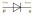 Диод ТеристорРезисторТранзисторПредохранитель69. 641 (Один правильный ответ) Какой элемент обозначается таким знаком на принципиальных схемах  (нажмите чтобы увеличить)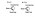 ДиодТиристорРезисторТранзистор Предохранитель70. 643 (Один правильный ответ) Назначение амперметраИзмерение тока в электрической цепи Измерение напряжения в электрической цепиИзмерение электрического сопротивления71. 645 (Один правильный ответ) Назначение вольтметраИзмерение тока в электрической цепиИзмерение напряжения в электрической цепи Измерение электрического сопротивления72. 651 (Один правильный ответ) Допускается ли применение подкладок при зазоре между плоскостями губок гаечных ключей и головками болтов или гаек?Не допускается Допускается только в защитных перчаткахДопускается при отсутствии подходящего размера73. 680 (Точное значение) Прочность настилов, изготовленных из пиломатериалов, должна быть не менее____ кг/м2 при распределенной нагрузке____ Н при сосредоточенной нагрузке681 (Точное значение) Дополнительные подмости необходим устанавливать при высоте этажа более_____мИспользуемая литература:682 (Один правильный ответ) Допускается ли прокладывать в шахте лифта шлейфы охранной и пожарной сигнализации?- Допускается  - Не допускается76. 689 (Один правильный ответ) Назначение замков дверей шахты.Для автоматического запирания двери шахты при отсутствии кабины на этаже, является устройством безопасности Для ограничения доступа пассажиров в шахту, не является устройством безопасности690 (Точное значение) Какой должна быть номинальная скорость эскалатора с углом наклона более 30°____ м/с691 (Один правильный ответ) Назначение замков дверей кабины.Для автоматического запирания двери кабины при уходе ее с этажной площадкиДля ограничения доступа пассажиров в кабину лифта79. 692 (Точное значение) Угол наклона пассажирских конвейеров должен быть не более____ ° (градусов)80. 693 (Один правильный ответ) Назначение кнопки в кабине лифта с такимобозначением 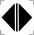 Кнопка открывания дверей Сигнал направления движенияДля отмены заданного этажаДля связи с диспетчером81. 694 (Один правильный ответ) Какие эскалаторы имеют тяжёлый режим работы. - Эскалаторы и пассажирские конвейеры, устанавливаемые в метрополитенах и транспортных узлах (вокзалах, аэропортах, автостанциях и т.п.), классифицируются в настоящем стандарте как эскалаторы или пассажирские конвейеры тяжелого Т режима работы. Эскалаторы и пассажирские конвейеры, устанавливаемые в метрополитенах и транспортных узлах, классифицируются в настоящем стандарте как эскалаторы или пассажирские конвейеры тяжелого Т режима работы.Эскалаторы и пассажирские конвейеры, устанавливаемые в магазинах, классифицируются в настоящем стандарте как эскалаторы или пассажирские конвейеры тяжелого Т режима работы.82. 699 (Один правильный ответ) Что из перечисленного не относится к существенным признакам лифта?Наличие кабиныНаличие жестких направляющихНаличие привода для подъема или опускания кабиныУгол наклона направляющих к вертикали более 15 градусов 706 (Точное значение) Величина сопротивления контура заземления не более ____ ОМ709 (Один правильный ответ) Какие операции нужно выполнить перед началом работы с мегометром.Перед началом измерений необходимо проверить мегаомметр и подсоединенные к нему провода. Для этого провода мегаомметра замкнуть накоротко и вращать ручку мегаомметра. Прибор должен показать сопротивление, равное нулю, а при разомкнутых проводах - равное бесконечности.  Необходимо проверить мегаомметр.Перед началом измерений необходимо проверить мегаомметр и подсоединенные к нему провода. Прибор должен показать сопротивление, равное нулю.85. 710 (Один правильный ответ) Допускаются ли устанавливать металлические подмости?- Допускается применять инвентарные металлические подмости, изготовленные из специального коробчатообразного алюминиевого профиля  - Не допускаются86. 711 (Один правильный ответ) Кто выдает задание на установку подмостей в шахте лифта?ЗаказчикГен подрядчикМонтажная организация 87. 712 (Один или несколько правильных ответов) Какой лифт называется гидравлическим лифтом не прямого действия?Гидравлический лифт, у которого плунжер или цилиндр соединен с кабиной или скаркасом кабины с помощью тяговых элементов Гидравлический лифт, у которого плунжер или цилиндр непосредственно соединен с кабиной или ее каркасомГидравлический лифт, у которого плунжер или цилиндр соединен с кабиной88. 713 (Один правильный ответ) Какой лифт называется гидравлическим лифтом прямого действия?Гидравлический лифт, у которого плунжер или цилиндр непосредственно соединен с кабиной или ее каркасом Гидравлический лифт у которого плунжер или цилиндр соединен с кабиной или с каркасом кабины с помощью тяговых элементовГидравлический лифт, у которого имеется плунжер или цилиндр89. 714 (Один правильный ответ) Какой гидравлический клапан называется обратным?Клапан, который пропускает жидкость только в одном направлении Клапан, который пропускает жидкость в двух направленияхКлапан, который управляется электроприводом90. 715 (Один или несколько правильных ответов) Какой лифт называется гидравлическим?Лифт, в котором подъемная сила создается насосом с электроприводом, передающим гидравлическую жидкость в гидроцилиндр, действующий непосредственно или косвенно на кабину Лифт в котором установлены гидравлические буфераЛифт со шкивом или барабаном тренияЛифт который имеет ловители плавного торможенияЛифт у которого тяговая сила создается за счет трения тяговых элементов со шкивом или барабаном91. 716 (Один или несколько правильных ответов) Какой радиус изгиба при креплении гибкого трубопровода необходимо соблюдать?Радиус изгиба при креплении гибкого трубопровода не должен превышать значений, указанных изготовителем. Радиус изгиба при креплении гибкого трубопровода по месту крепления без учета рекомендаций изготовителяРадиус изгиба при креплении гибкого трубопровода не должен превышать значений 10 кратного диаметра трубопровода.92. 720 (Один правильный ответ) Зубчатая секция входной площадки, зубья которой входят во впадины настила ступеней, пластин или ленты эскалатора называетсяГребенка входной площадки Гребенка переднего настилаОпорная плита93. 721 (Один правильный ответ) Что такое поручень эскалатора/пассажирского конвейера?Непрерывная лента, перемещающаяся по трассе поручневого устройства, предназначенная для опоры рук пассажиров Неподвижное устройство, предназначенное для опоры рук пассажировОпора качения ступени/пластины по направляющим, не связанная с тяговой цепью94. 722 (Один правильный ответ) Как называется устройство, расположенное в месте входа поручня в балюстраду при переходе с рабочей на нерабочую ветвь?Устье поручня Борт поручняПоручневое устройствоВход поручня95. 723 (Один правильный ответ) Нижняя вертикальная часть балюстрады, расположенная вдоль трассы несущего полотна на уровне ступеней, пластин или ленты, предназначенная для регулирования зазора между ступенью и балюстрадой называетсяФартук балюстрады Плинтус балюстрадыКарниз балюстрады96. 725 (Один правильный ответ) Какое действие предусмотрено для нормальной эксплуатационной остановки эскалатора?Необходимо нажать кнопку СТОП при отсутствии пассажиров на лестничном полотнеНеобходимо выключить вводное устройство при отсутствии пассажиров на лестничном полотнеПодать команду на остановку эскалатора с диспетчерского пульта при отсутствии пассажиров на лестничном полотнеНеобходимо нажать кнопку СТОП независимо от наличия/отсутствия пассажиров или каких-либо предметов на лестничном полотне эскалатора97. 738 (Один или несколько правильных ответов) Какие требования к выключателям для экстренной остановки эскалатора являются верными?Должны быть несамовозвратные. Допускается устанавливать самовозвратные выключатели, но с устройством несамовозвратных блокировок Должны быть снабжены надписью "Стоп" Должны быть установлены с двух сторон в верхних и нижних частях эскалатора Должны быть только самовозвратныеДолжны быть установлены только в нижней части эскалатора98. 815 (Один правильный ответ) Подвесной кабель служит дляСоединения аппаратуры на подвижной кабине с остальной частью электросхемы лифта Соединения вводного устройства со станцией управления лифтаСоединения грузовзвешивающего устройства со станцией управленияСоединения вводного устройства лифта с питающей подстанцией99. 816 (Один или несколько правильных ответов) Какими способами осуществляется крепление металлических и пластмассовых труб, а также металлорукавов к стенам шахты и машинного помещения?- С помощью скоб, хомутов, обхватов или иных предназначенных для этих целей приспособлений  - С помощью цемента, алебастра или герметика - Только с помощью металлической полосы и вязок100. 817 (Один правильный ответ) Какие приспособления используются для привязки габаритов кабины к фактическим размерам шахты?Шаблоны и отвесы Рулетка и штангенциркульНитка и уровень101. 818 (Точное значение) При прокладке проводов в трубах радиус загиба трубы должен быть не менее___ диаметров трубы при открытой прокладке труб и одном ее изгибе___ диаметров трубы - при открытой прокладке и нескольких изгибах___ диаметров трубы - при заливке труб бетоном или раствором, а также при их заделке в штробы102. 819 (Один правильный ответ) С какой целью следует скручивать концы проводов перед пайкой?Для большей площади контакта и механической прочности Для предотвращения окисления металла в месте соединения с припоемДля экономии припоя820 (Точное значение) При установке дополнительных подмостей расстояние между щитами по высоте должно быть не менее____ м (метров)821 (Точное значение) При установке дополнительных подмостей расстояние между щитами по высоте должно быть не более ____ м (метров)822 (Один или несколько правильных ответов) Какие средства измерения относятся к штриховым мерам длины?Брусковые меры длины Металлические измерительные линейки Ленточные рулетки Штангенинструменты и нониусные угломерыМикрометрические инструменты106. 823 (Один правильный ответ) Как называется вспомогательная шкала нанесенная на скос рамки штангенциркуля?Нониус РазметкаШкалаМикрокатор107. 824 (Один правильный ответ) К какому виду измерительных инструментов относятся щупы (набор лезвия от 0,02 до 1 мм)?Простейшие инструменты Микрометрические инструментыШтангенинструменты108. 825 (Один правильный ответ) Какое свойство используется в полупроводниковых приборах?Свойство односторонней проводимости p-n переходов Свойство сквозной проводимости p-n проводникаСвойство двусторонней проводимости p-n-p переходов109. 826 (Один правильный ответ) Что такое электронно-дырочный переход? - Переход, который образован двумя областями полупроводника с разными типами проводимости - Переход, который образован особой областью проводника с диэлектриком - Переход, который образован двумя областями полупроводника с одинаковой проводимостью110. 827 (Один правильный ответ) При каком значении прямого напряжения, кремниевый диод начинает проводить ток ?0.4-0.5 В 1.2-1.5 ВПри ничтожно малом напряжении111. 828 (Один правильный ответ) Что такое транзистор?Полупроводниковый прибор, предназначенный для усиления, инвертирования, преобразования электрических сигналов, а также переключения электрических импульсов в электронных цепях различных устройств Полупроводниковый прибор с одним p-n переходом, имеющим два вывода: анод А и катод КПолупроводниковый прибор с тремя и более p-n переходами, обладающий способностью принудительного переключения из одного устойчивого состояния (отсечки) в другое (насыщения)112. 829 (Один правильный ответ) Что такое биполярный транзистор?Полупроводниковый прибор, выполненный на кристалле со структурой p-n-p типа (а) илиn-p-n типа (б) с тремя выводами, связанными с тремя слоями (областями): коллектор (К), база (Б) и эмиттер (Э) Полупроводниковый прибор, в котором ток стока через полупроводниковый канал n или ртипа управляется электрическим полемУстройство, в котором несколько элементов соединены между собой и образуютопределенный функциональный узел113. 830 (Один правильный ответ) Что является рабочим участком вольт-амперной характеристики стабилитрона?Обратный электрический пробой p-n перехода ограниченный минимальным и максимальным значениями тока Электрическая проводимость в прямом направлении ограниченная максимальным значением токаЭлектрический пробой при превышении максимального тока114. 831 (Один правильный ответ) Светодиоды этоПолупроводниковые приборы, предназначенные для непосредственного преобразования электрической энергии в энергию светового излучения  Полупроводниковый прибор с p-n переходом, обратный ток которого зависит от освещенностиПолупроводниковый прибор с p-n переходом, прямой ток которого зависит от освещенности115. 832 (Один правильный ответ) Что такое диодный оптрон?Прибор, состоящий из оптически связанных между собой элементов оптронной пары(управляемого светодиода и принимающего излучение фотодиода)  - Полупроводниковый прибор, в котором ток стока через полупроводниковый канал n или р типа управляется электрическим полемПолупроводниковый прибор, в котором используются свойства потенциального барьера на контакте металл — полупроводник116. 842 Разместите изображения в прямоугольники в соответствии с их описанием  устройство для смазки направляющих лебедка в сборе с двигателем кронштейн с направляющей117. 866 (Один правильный ответ) Допускается ли при работе в диэлектрических перчатках подвертывать их края?Не допускается Допускается896 (Точное значение) Освещенность площадки перед входом в помещение, в котором размещено оборудование лифта, должна быть не менее _____ лк. (люкс) на уровне пола898 (Точное значение) Приямок лифта должен быть оборудован двумя электрическими устройствами безопасности при расстоянии от пола приямка до порога двери для входа в него более: _____ мм (миллиметров)899 (Точное значение) Лестница, пандус, предназначенные для перехода на верхнюю площадку должны быть оборудованы перилами при разнице уровней пола машинного помещения более: ____ мм (миллиметров)900 (Точное значение) Номинальная скорость движения несущего полотна эскалатора должна быть не более: ____ м/с (метров в секунду)